2024 年河北省职业院校技能大赛赛项样题赛项名称：         现代企业云数字服务           英文名称： Cloud digital services for modern enterprises  赛项组别：            中等职业教育              一、初始设置系统初始化操作01题：增加客户档案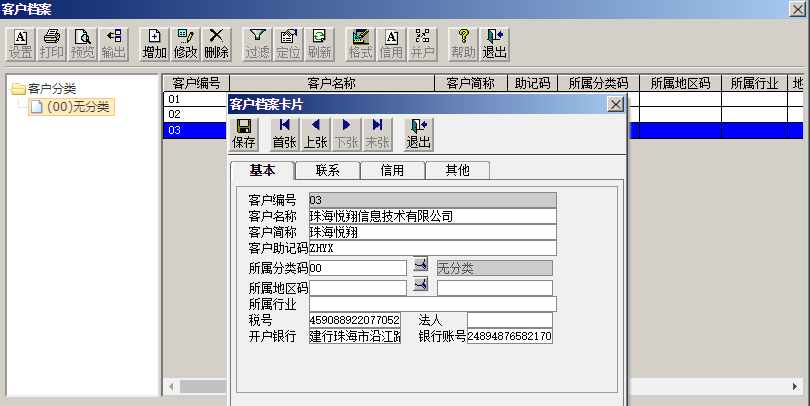 02题：增加供应商档案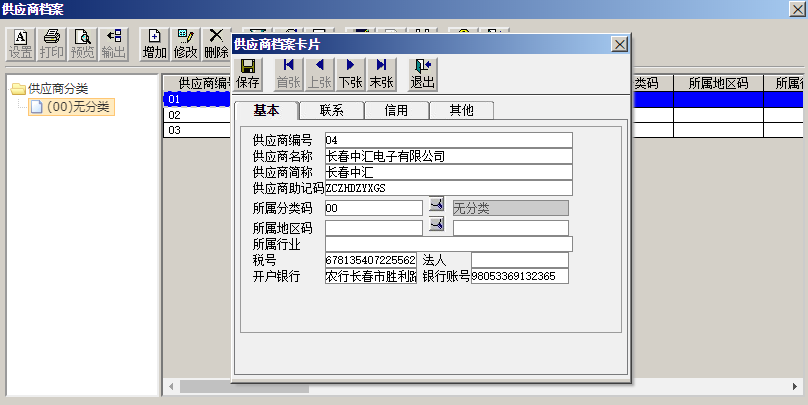 03题：    （1）设置会计科目（其他设置参照本科目）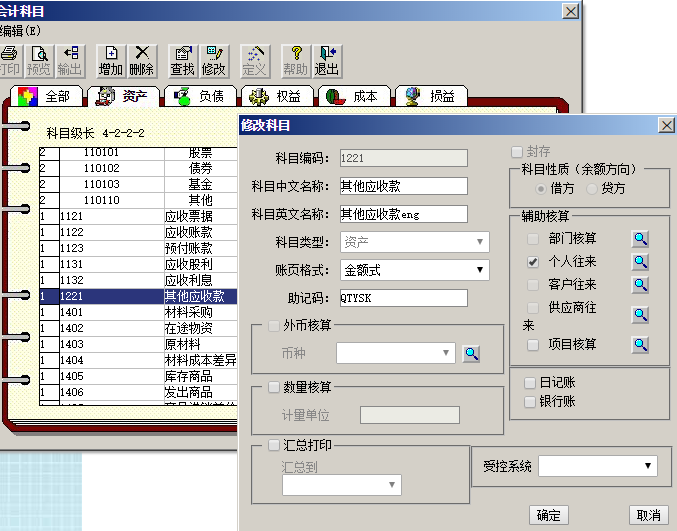 （2）指定科目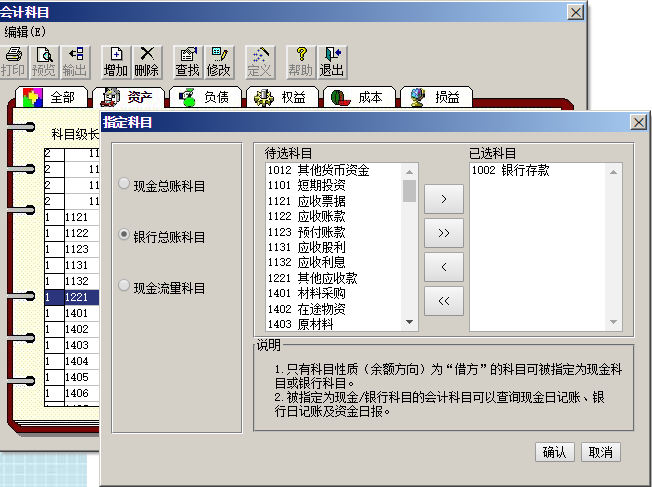 04题：设置项目档案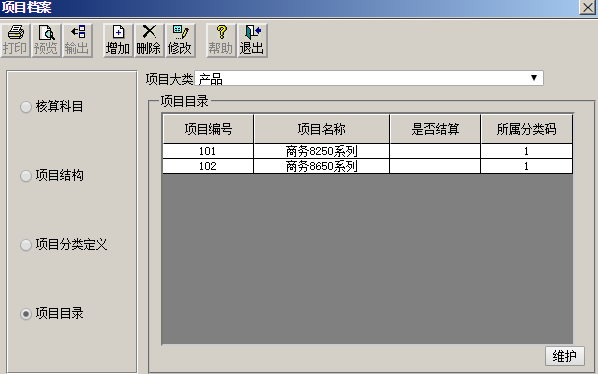 05题：工资项目计算公式设置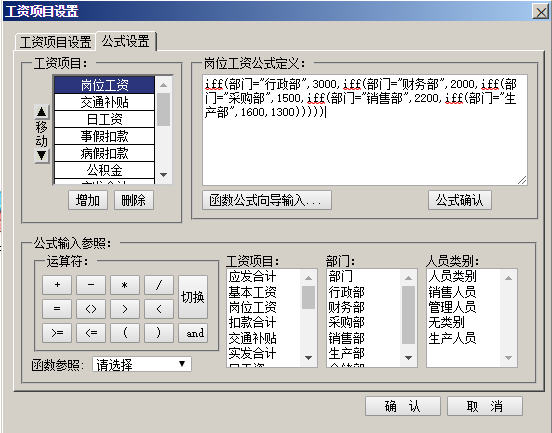 06题：输入人员基本工资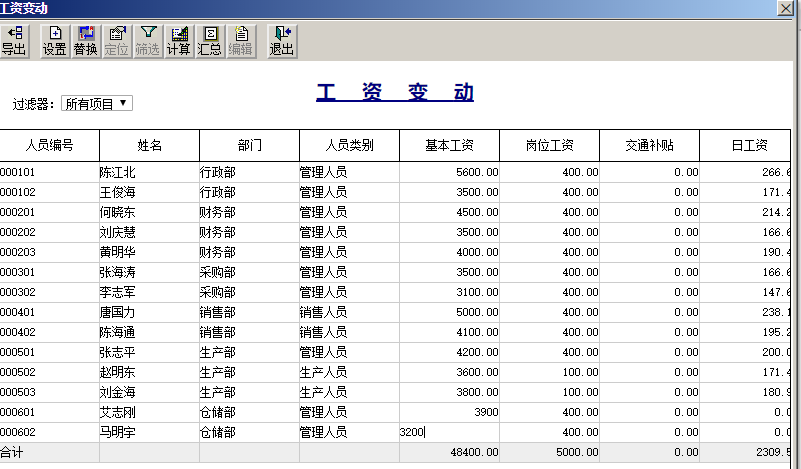 07题：计提职工教育经费设置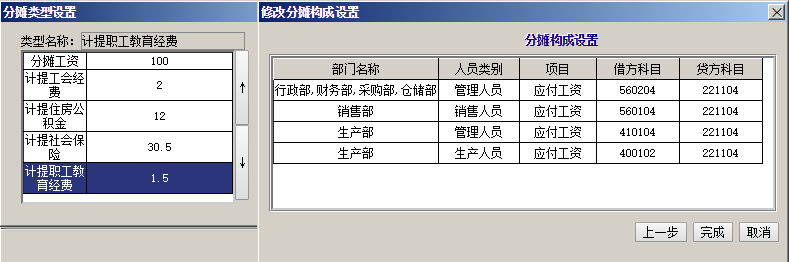 08题：录入固定资产原始卡片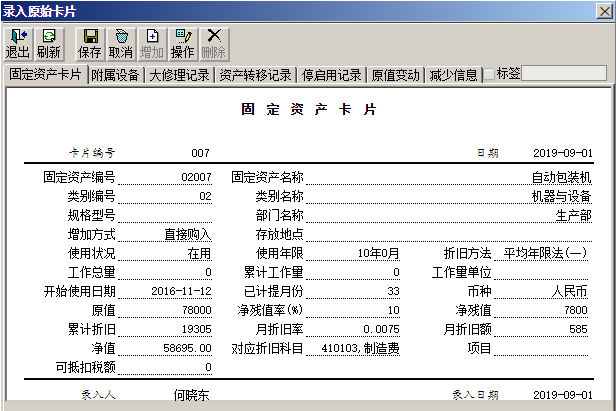 09题：存货对方科目设置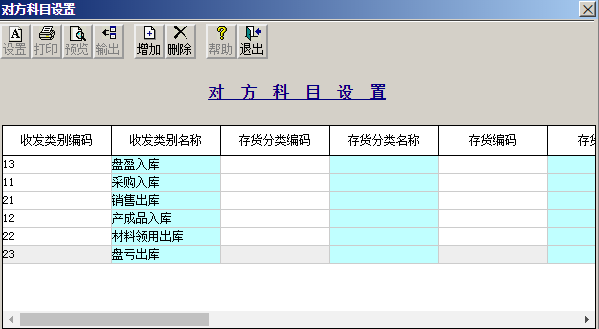 10题：录入库存期初余额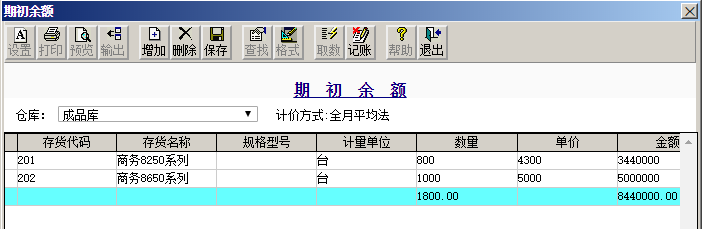 11题：客户往来期初录入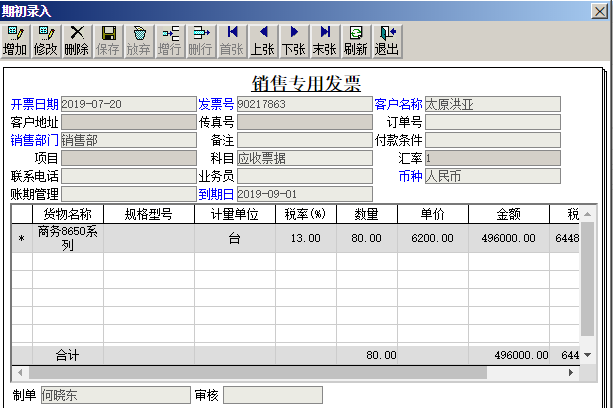 12题：供应商往来期初录入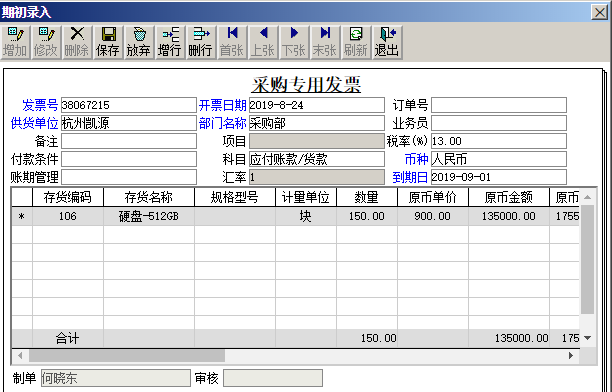 13题：期初采购入库单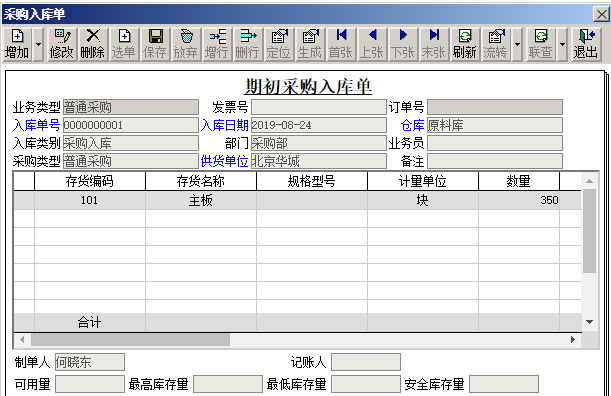 14题：总账选项设置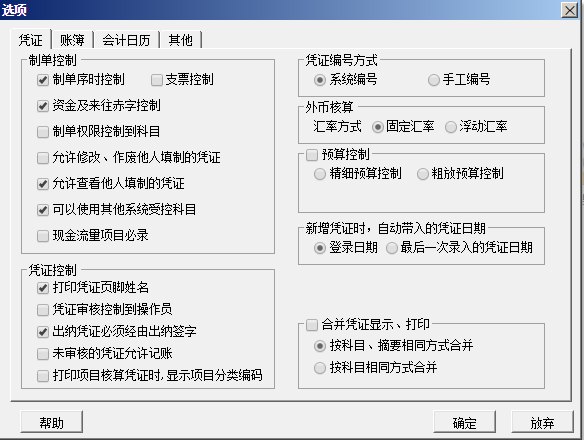 15题：其他应收款期初录入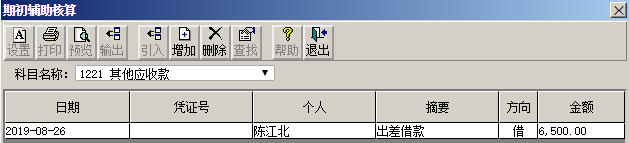 生产成本期初录入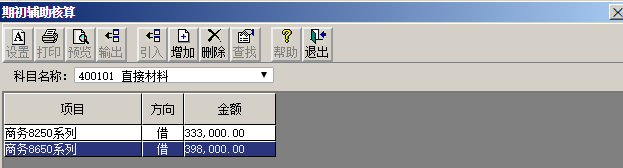 16题：计提企业所得税转账设置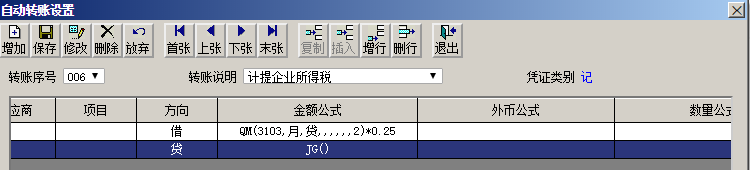 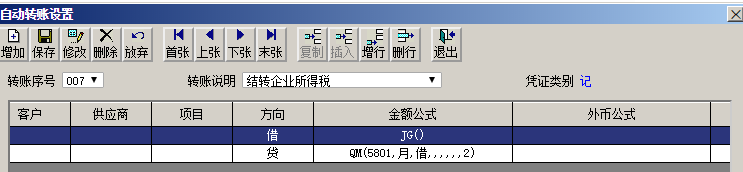 17题：采购期初记账、核算期初记账、总账试算平衡二、日常业务业务01：1、付款单   采购管理---付款结算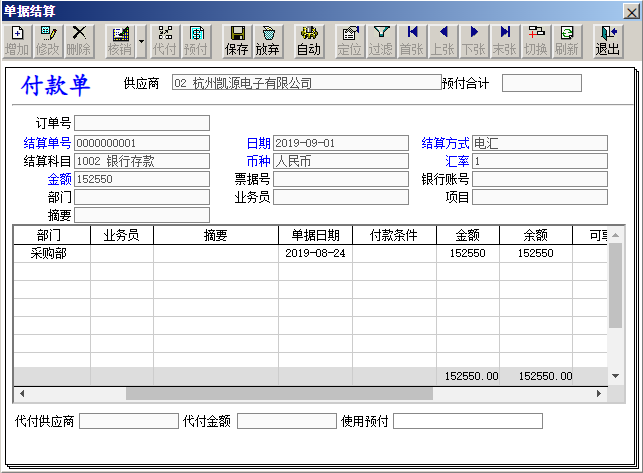 2、凭证  核算管理---供应商往来制单—核销制单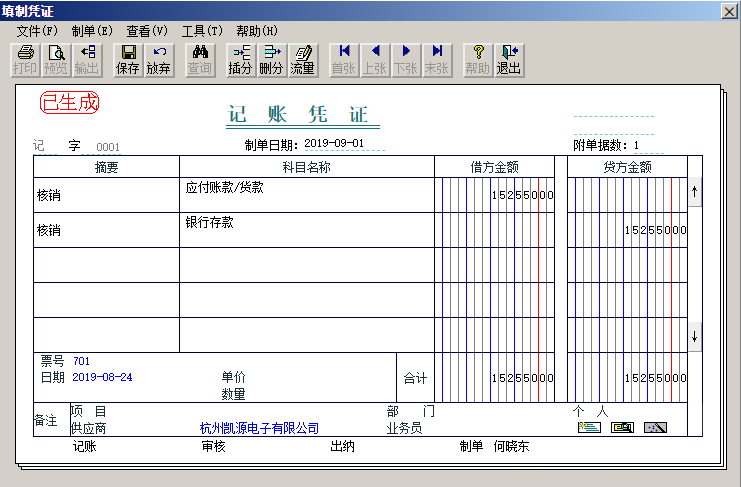 业务02：1、凭证  总账系统----填制凭证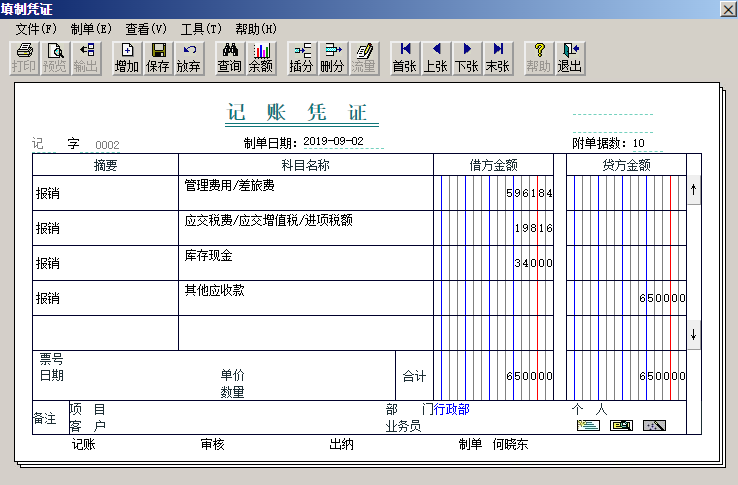 说明：车票（机票）分别单张计算进项税，并保留2位小数业务03：1、电子发票下载  点题面下载电子发票如下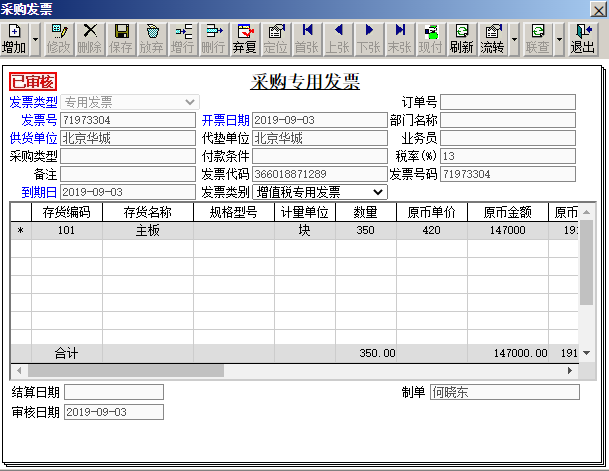 4、采购结算（可在发票界面通过流转手工结算）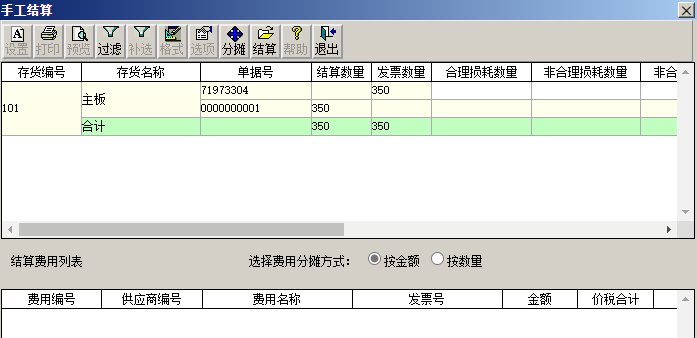 5、暂估入库成本处理  （核算管理----核算---暂估入库成本处理）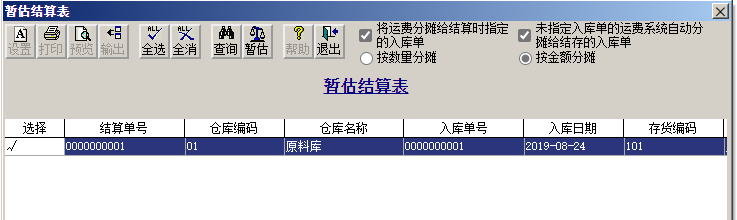 6、发票凭证  （核算管理---供应商往来制单---发票制单）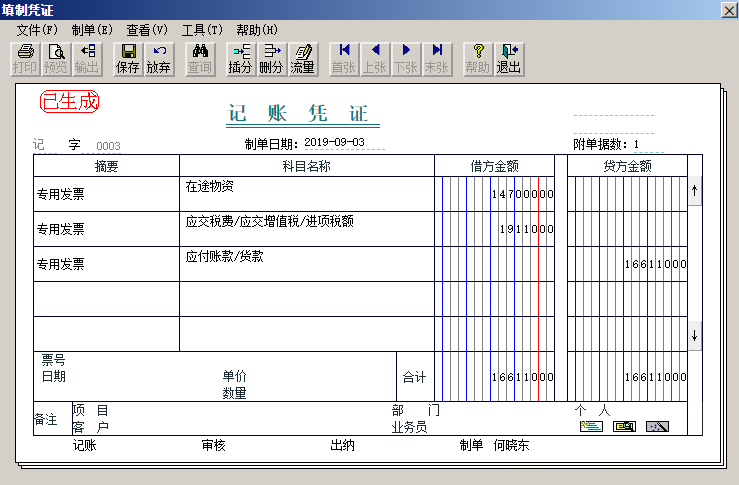 7、红蓝回冲单凭证（核算管理----购销单据制单）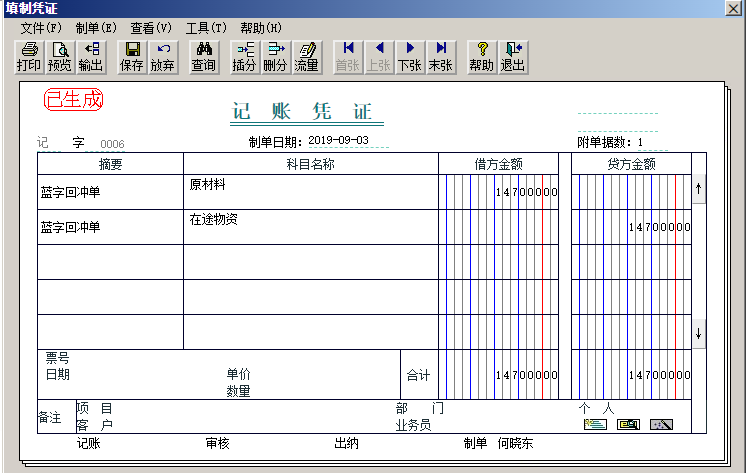 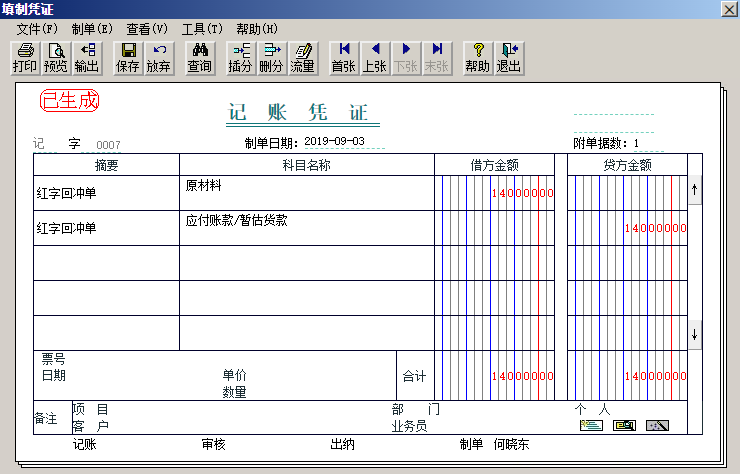 业务04：1、凭证  总账系统---填制凭证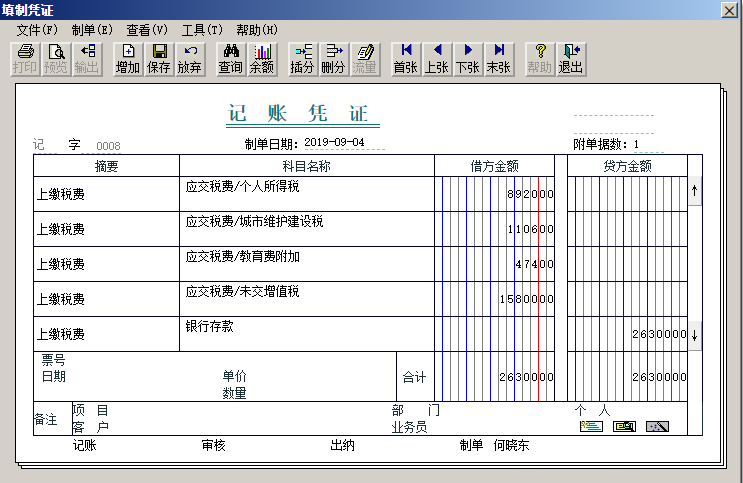 业务05：1、采购订单   采购管理—采购订单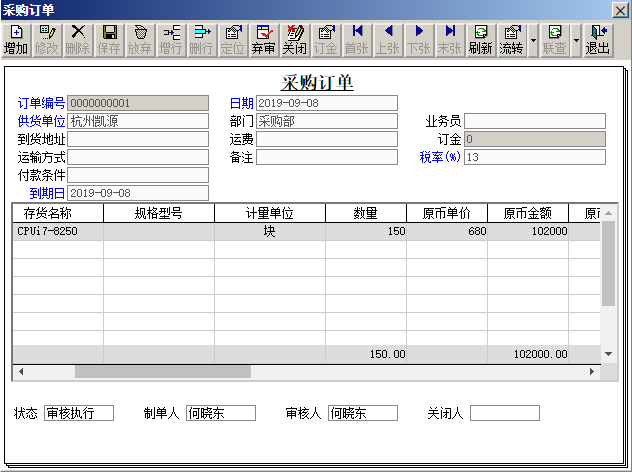 2、付款单  采购管理---付款结算（预付）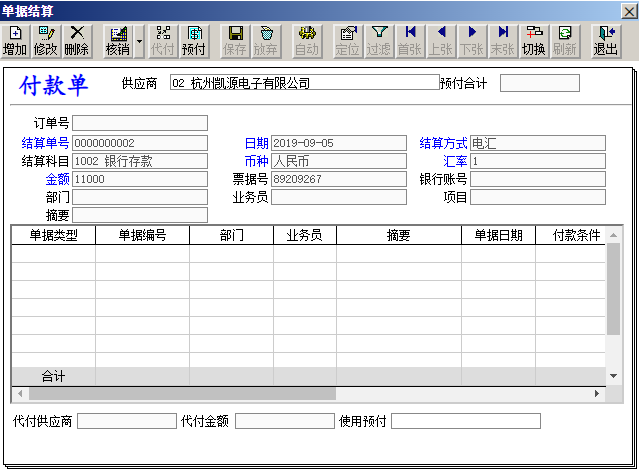 3、付款凭证  核算管理---供应商往来制单—核销制单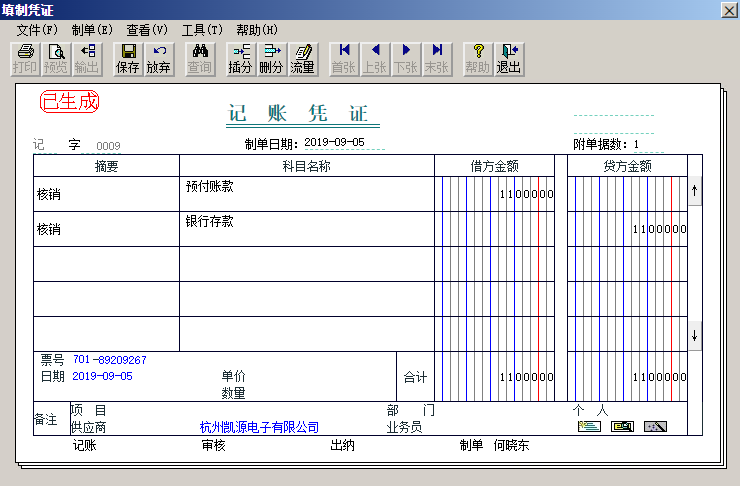 业务06：1、材料出库单  库存管理---材料出库单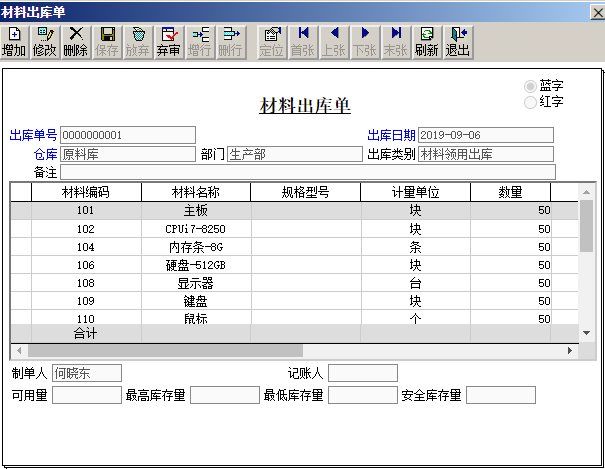 2、单据记账  核算管理---正常单据记账 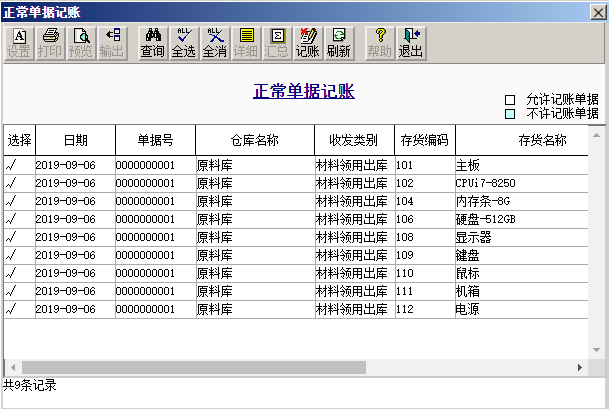 3、凭证  核算管理----购销单据制单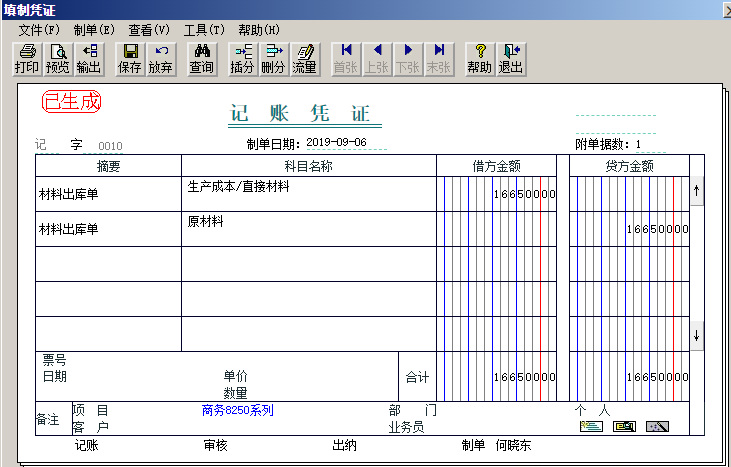 业务07：1、收款单  销售管理---收款结算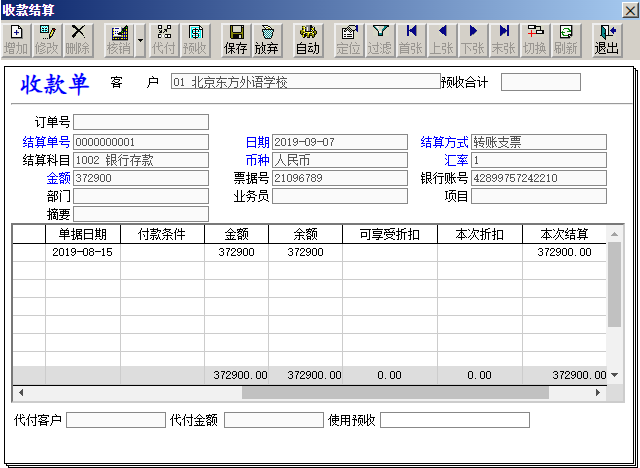 2、凭证  核算管理---客户往来制单---核销制单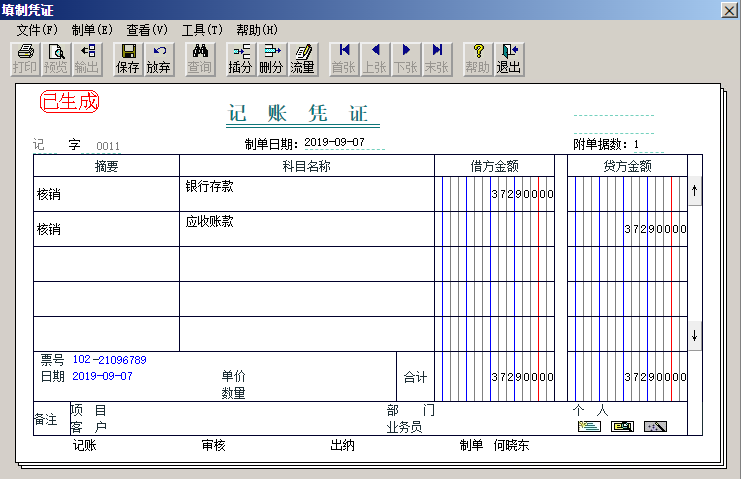 业务08：1、销售订单  销售管理---销售订单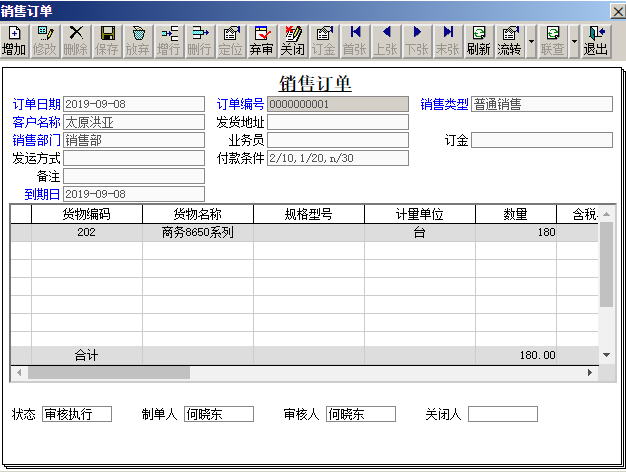 2、发货单  销售管理---发货单（选单或订单生成）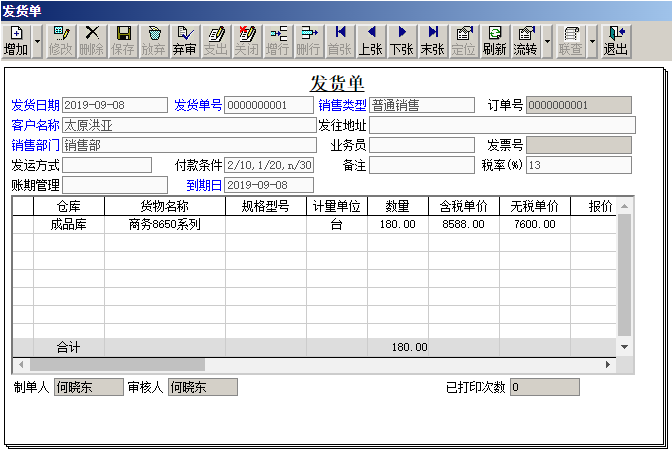 3、销售发票  销售管理---销售发票（选单或发货单生成，注意选择发票介质及类别）---复核---开票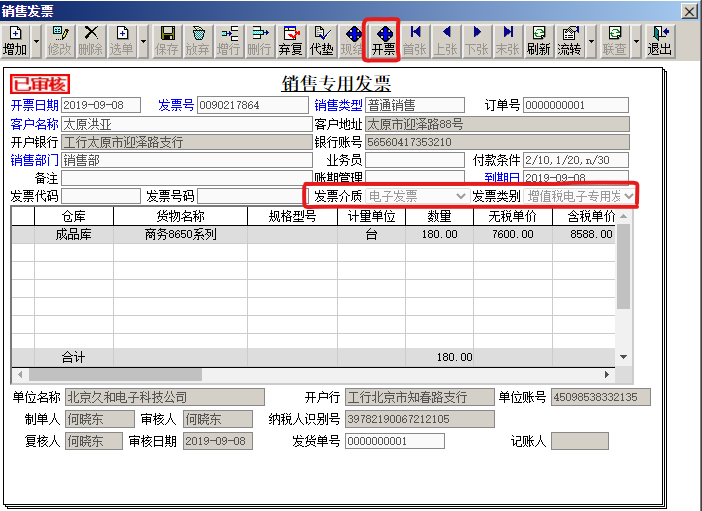 4、开票信息同步（查询---全选---同步）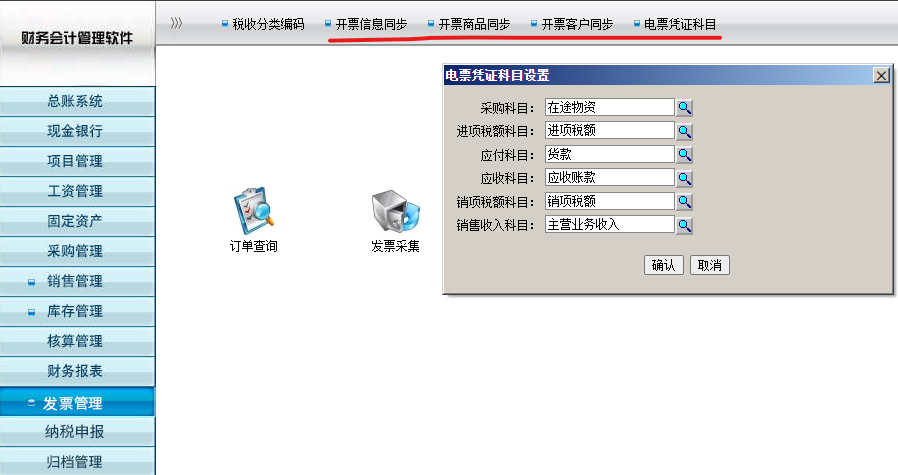 5、开具电子发票  发票管理---订单查询—开票（点详情可查看电子发票）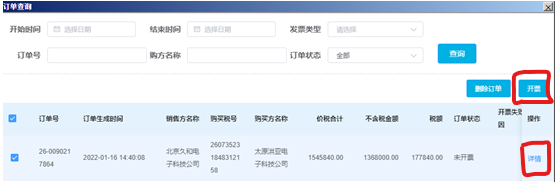 6、发票采集  发票管理---发票采集---一键取票—审核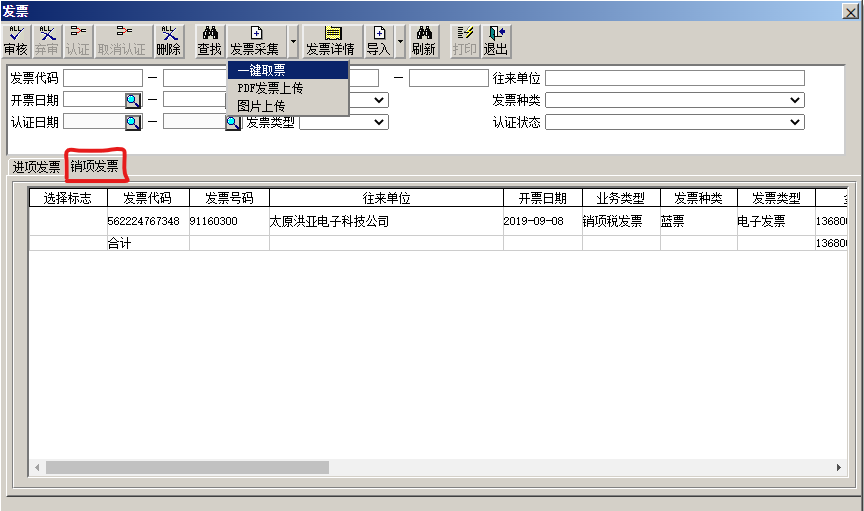 7、销售出库单审核  库存管理---销售出库单审核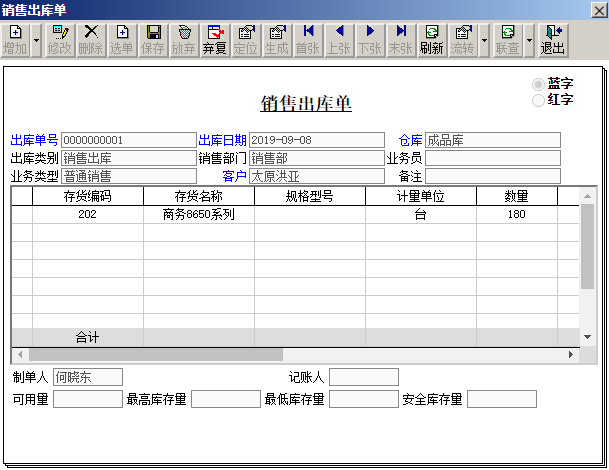 8、凭证  核算管理---客户往来制单---发票制单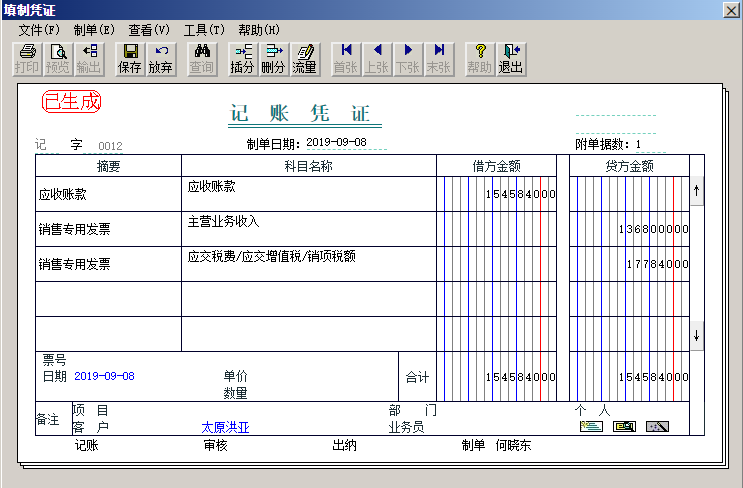 业务09：1、采购入库单（选单或订单生成）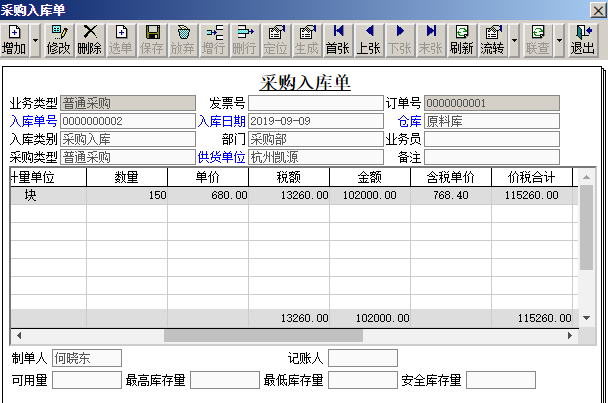 2、采购入库单复核  库存管理---采购入库单复核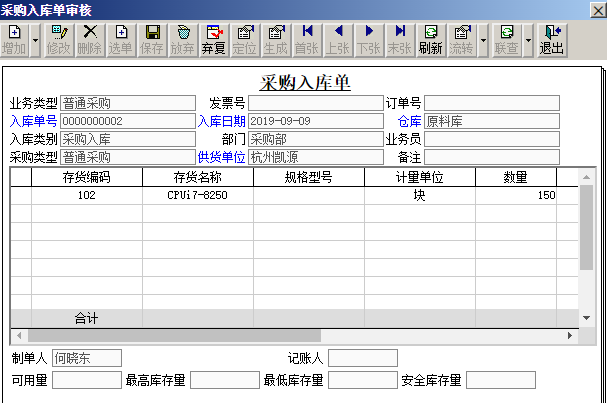 5、采购发票复核  采购管理---采购发票（注意运费发票现付）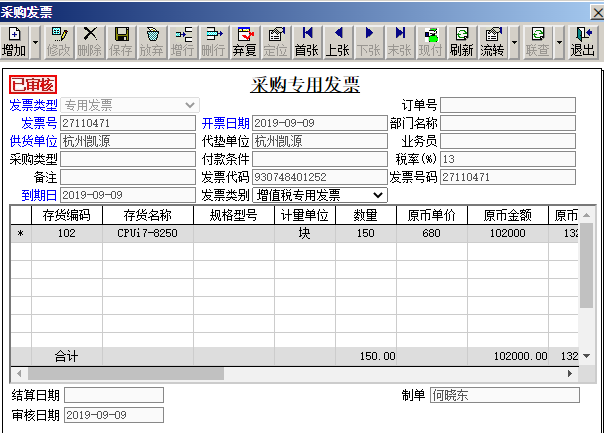 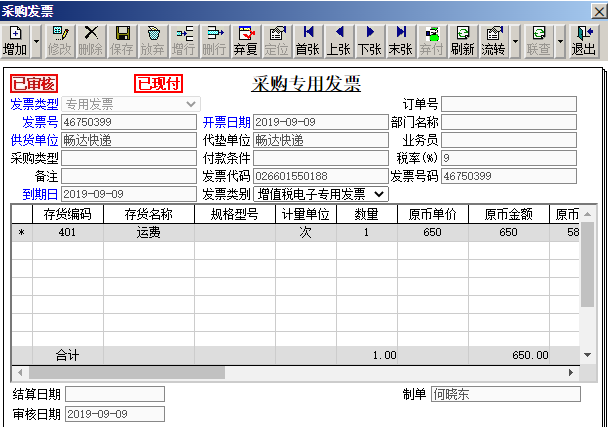 6、采购结算（注意运费分摊）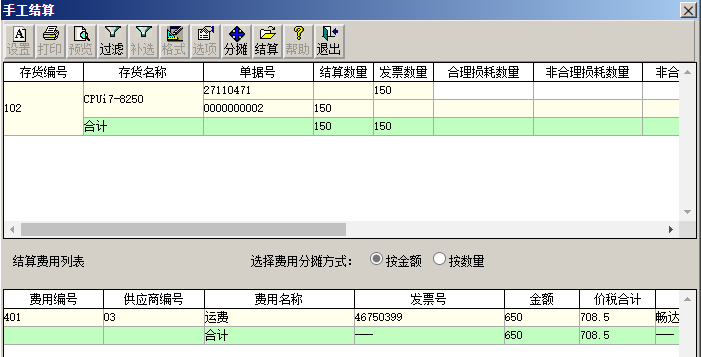 7、入库单记账 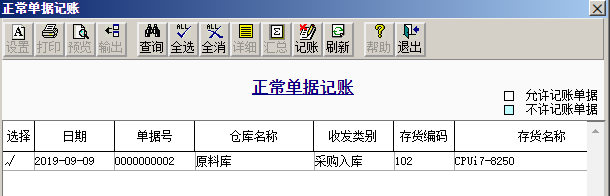 8、采购发票凭证  核算管理---供应商往来制单---发票制单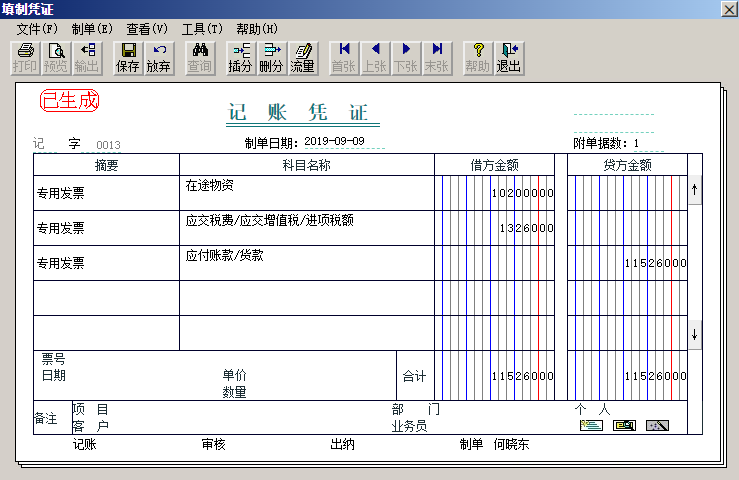 9、运费发票凭证  核算管理---供应商往来制单---现结制单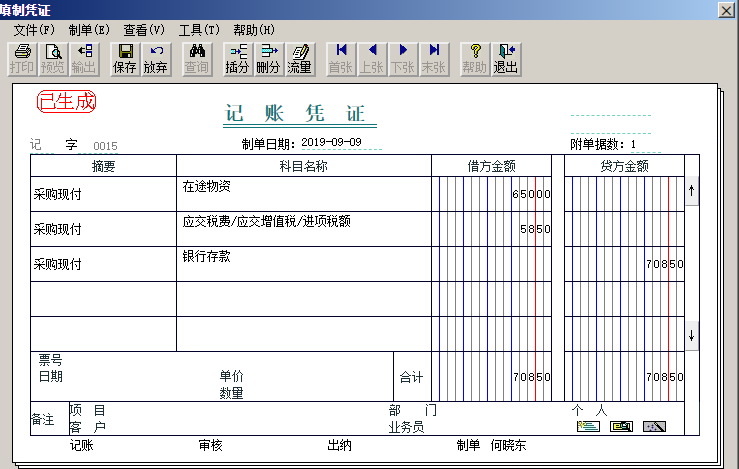 10、采购入库单凭证  核算管理---购销单据制单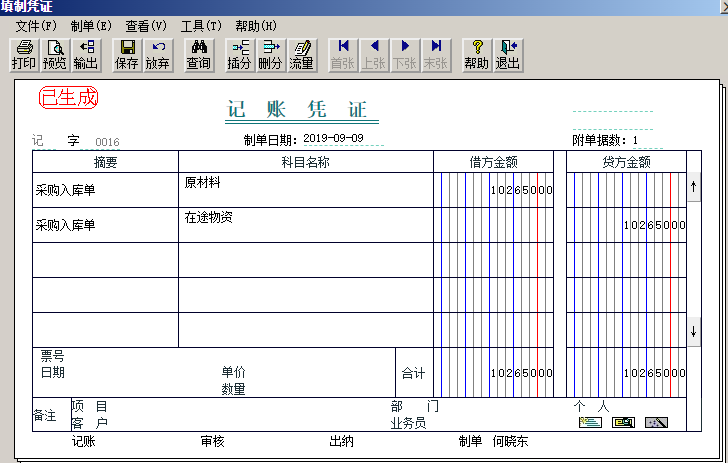 业务10：付款单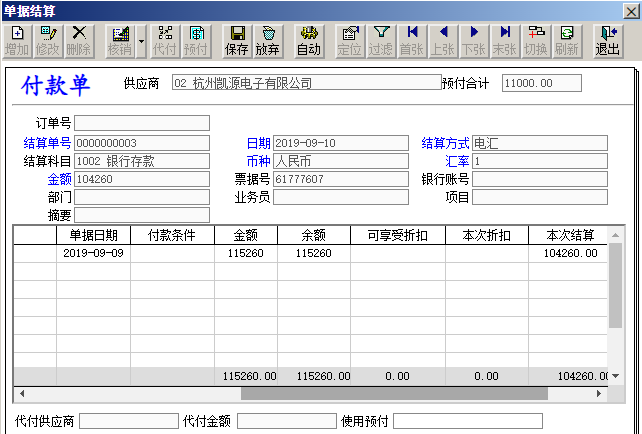 2、付款凭证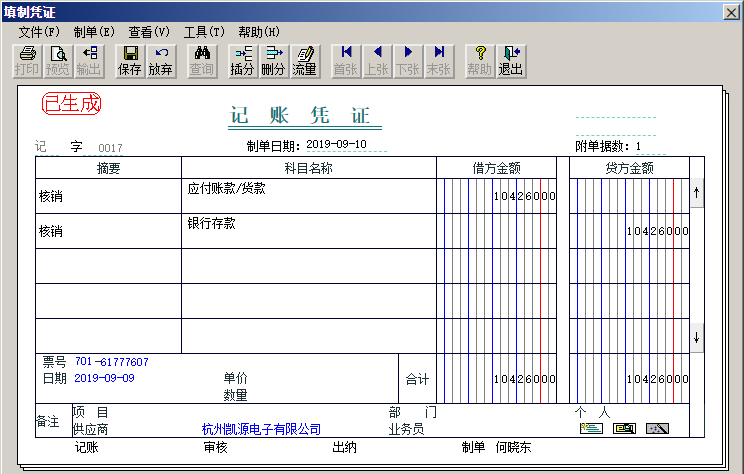 3、预付冲应付  采购管理---供应商往来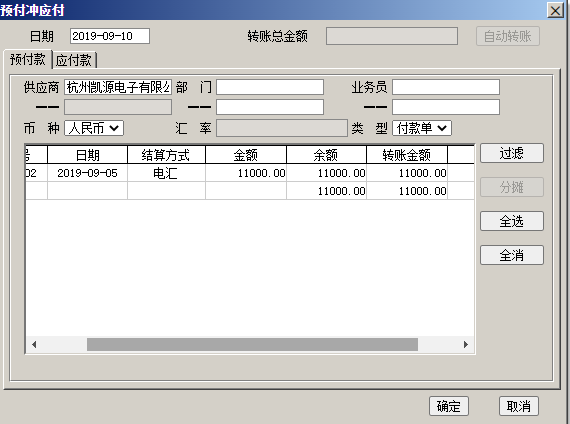 4、预付冲应付凭证  核算管理---供应商往来制单---转账制单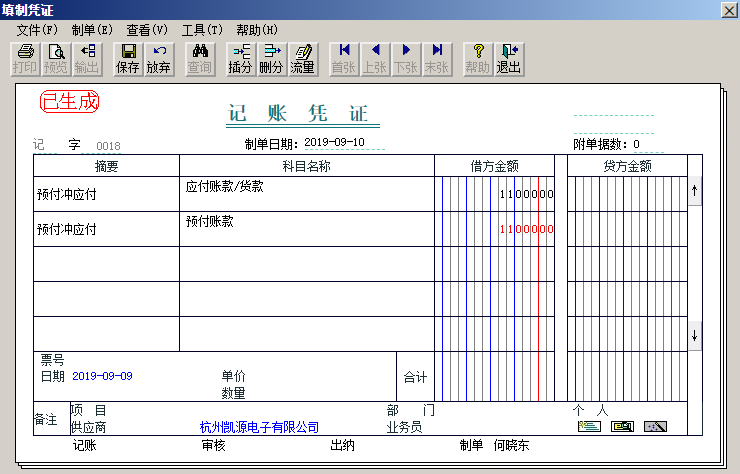 